n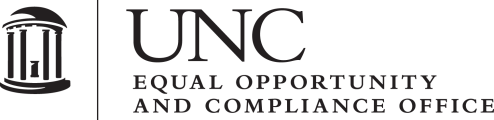  EQUAL OPPORTUNITY AND COMPLIANCE OFFICE REPORTING FORM The Equal Opportunity and Compliance Office handles student, employee, and visitor reports of discrimination and harassment based on age, color, disability, genetic information, national origin, race, religion, sex (including gender, gender expression, or gender identity), sexual orientation, and veteran status. This includes reports of sexual misconduct, including sexual harassment and sexual violence. Our office also handles reports of relationship violence and stalking. Once you submit this form, you may be contacted by someone from the Equal Opportunity and Compliance Office if additional information is needed. Regardless of the nature of your report, the University will ensure that your report is forwarded to the office with responsibility for investigating and addressing it, as appropriate, based on the information you have provided.IF THERE IS AN IMMEDIATE RISK TO LIFE, SAFETY, OR PROPERTY, PLEASE CALL 911 OR CAMPUS POLICE AT 919-962-8100.Please return this form to: Equal Opportunity and Compliance Office, 137 E. Franklin St., Suite 404, CB# 9160Telephone: (919) 966-7545   Fax: (919) 445-1580   Email: eoc@unc.eduCONTACT INFORMATIONCONTACT INFORMATIONCONTACT INFORMATIONCONTACT INFORMATIONToday’s Date: Today’s Date: Your Name:                      PID#: Your Name:                      PID#: Your Name:                      PID#: Your Name:                      PID#: Staff  Faculty  StudentOther  Staff  Faculty  StudentOther  Your Phone and/or Email Contact Information: Your Phone and/or Email Contact Information: Preferred Method of Contact (Phone or Email): Preferred Method of Contact (Phone or Email): Preferred Method of Contact (Phone or Email): Preferred Method of Contact (Phone or Email): Your Home Address: Your Home Address: Your Home Address: Your Home Address: Your Home Address: Your Home Address: Your Campus Address: Your Campus Address: Your Campus Address: Your Campus Address: Your Campus Address: Your Campus Address: Your Position/Title (for employees): Your Position/Title (for employees): Your Department Name/# (for employees): Your Department Name/# (for employees): Your Department Name/# (for employees): Your Department Name/# (for employees): PERSONS INVOLVED
Please use this section to list the names of the parties involved as well as any witnesses, etc. Enter as much information as possible. If you have included your name above, it is not necessary to add it to this section.PERSONS INVOLVED
Please use this section to list the names of the parties involved as well as any witnesses, etc. Enter as much information as possible. If you have included your name above, it is not necessary to add it to this section.PERSONS INVOLVED
Please use this section to list the names of the parties involved as well as any witnesses, etc. Enter as much information as possible. If you have included your name above, it is not necessary to add it to this section.PERSONS INVOLVED
Please use this section to list the names of the parties involved as well as any witnesses, etc. Enter as much information as possible. If you have included your name above, it is not necessary to add it to this section.PERSONS INVOLVED
Please use this section to list the names of the parties involved as well as any witnesses, etc. Enter as much information as possible. If you have included your name above, it is not necessary to add it to this section.PERSONS INVOLVED
Please use this section to list the names of the parties involved as well as any witnesses, etc. Enter as much information as possible. If you have included your name above, it is not necessary to add it to this section.Name or OrganizationRole Role Email/Phone #Email/Phone #PID NumberREPORT DETAILSREPORT DETAILSREPORT DETAILSREPORT DETAILSREPORT DETAILSREPORT DETAILSDo you feel this happened because of (check all that apply):Age   Color   Creed   Disability   Genetic Information   National Origin   Race   Religion      Sex (including Gender, Gender Expression, or Gender Identity) Sexual Orientation Veteran Status   Other      Do you feel this happened because of (check all that apply):Age   Color   Creed   Disability   Genetic Information   National Origin   Race   Religion      Sex (including Gender, Gender Expression, or Gender Identity) Sexual Orientation Veteran Status   Other      Do you feel this happened because of (check all that apply):Age   Color   Creed   Disability   Genetic Information   National Origin   Race   Religion      Sex (including Gender, Gender Expression, or Gender Identity) Sexual Orientation Veteran Status   Other      Do you feel this happened because of (check all that apply):Age   Color   Creed   Disability   Genetic Information   National Origin   Race   Religion      Sex (including Gender, Gender Expression, or Gender Identity) Sexual Orientation Veteran Status   Other      Do you feel this happened because of (check all that apply):Age   Color   Creed   Disability   Genetic Information   National Origin   Race   Religion      Sex (including Gender, Gender Expression, or Gender Identity) Sexual Orientation Veteran Status   Other      Do you feel this happened because of (check all that apply):Age   Color   Creed   Disability   Genetic Information   National Origin   Race   Religion      Sex (including Gender, Gender Expression, or Gender Identity) Sexual Orientation Veteran Status   Other      INCIDENT DETAILS
INCIDENT DETAILS
INCIDENT DETAILS
INCIDENT DETAILS
INCIDENT DETAILS
INCIDENT DETAILS
Date of Incident: Date of Incident: Date of Incident: Time of Incident: Time of Incident: Time of Incident: Location of Incident: Location of Incident: Location of Incident: Specific Location of Incident: Specific Location of Incident: Specific Location of Incident: Have you notified anyone else or any other campus or non-campus unit about this incident? If yes, who did you notify?Have you notified anyone else or any other campus or non-campus unit about this incident? If yes, who did you notify?Have you notified anyone else or any other campus or non-campus unit about this incident? If yes, who did you notify?Have you notified anyone else or any other campus or non-campus unit about this incident? If yes, who did you notify?Have you notified anyone else or any other campus or non-campus unit about this incident? If yes, who did you notify?Have you notified anyone else or any other campus or non-campus unit about this incident? If yes, who did you notify?Please provide as much detail as you are comfortable with concerning the incident. This narrative will be reviewed by the appropriate staff member at the Equal Opportunity and Compliance Office.Please provide as much detail as you are comfortable with concerning the incident. This narrative will be reviewed by the appropriate staff member at the Equal Opportunity and Compliance Office.Please provide as much detail as you are comfortable with concerning the incident. This narrative will be reviewed by the appropriate staff member at the Equal Opportunity and Compliance Office.Please provide as much detail as you are comfortable with concerning the incident. This narrative will be reviewed by the appropriate staff member at the Equal Opportunity and Compliance Office.Please provide as much detail as you are comfortable with concerning the incident. This narrative will be reviewed by the appropriate staff member at the Equal Opportunity and Compliance Office.Please provide as much detail as you are comfortable with concerning the incident. This narrative will be reviewed by the appropriate staff member at the Equal Opportunity and Compliance Office.STATEMENT OF NON-RETALIATION
STATEMENT OF NON-RETALIATION
STATEMENT OF NON-RETALIATION
STATEMENT OF NON-RETALIATION
STATEMENT OF NON-RETALIATION
STATEMENT OF NON-RETALIATION
The University’s Policy on Prohibited Discrimination, Harassment and Related Misconduct, Including Sexual and Gender-Based Harassment, Sexual Violence, Interpersonal Violence and Stalking prohibits retaliation against an individual who in good faith files a report and/or participates in any investigation related to an allegation of prohibited harassment or discrimination.The University’s Policy on Prohibited Discrimination, Harassment and Related Misconduct, Including Sexual and Gender-Based Harassment, Sexual Violence, Interpersonal Violence and Stalking prohibits retaliation against an individual who in good faith files a report and/or participates in any investigation related to an allegation of prohibited harassment or discrimination.The University’s Policy on Prohibited Discrimination, Harassment and Related Misconduct, Including Sexual and Gender-Based Harassment, Sexual Violence, Interpersonal Violence and Stalking prohibits retaliation against an individual who in good faith files a report and/or participates in any investigation related to an allegation of prohibited harassment or discrimination.The University’s Policy on Prohibited Discrimination, Harassment and Related Misconduct, Including Sexual and Gender-Based Harassment, Sexual Violence, Interpersonal Violence and Stalking prohibits retaliation against an individual who in good faith files a report and/or participates in any investigation related to an allegation of prohibited harassment or discrimination.The University’s Policy on Prohibited Discrimination, Harassment and Related Misconduct, Including Sexual and Gender-Based Harassment, Sexual Violence, Interpersonal Violence and Stalking prohibits retaliation against an individual who in good faith files a report and/or participates in any investigation related to an allegation of prohibited harassment or discrimination.The University’s Policy on Prohibited Discrimination, Harassment and Related Misconduct, Including Sexual and Gender-Based Harassment, Sexual Violence, Interpersonal Violence and Stalking prohibits retaliation against an individual who in good faith files a report and/or participates in any investigation related to an allegation of prohibited harassment or discrimination.